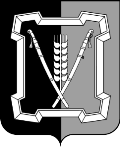 АДМИНИСТРАЦИЯ  КУРСКОГО  МУНИЦИПАЛЬНОГО  ОКРУГАСТАВРОПОЛЬСКОГО КРАЯП О С Т А Н О В Л Е Н И Е21 июня 2022 г.	ст-ца Курская	№ 601О внесении изменений в схему размещения нестационарных торговых объектов на земельных участках, в зданиях, строениях, сооружениях, расположенных на территории Курского муниципального округа Ставропольского края на 2021 - 2024 годы, утвержденную постановлением администрации Курского муниципального округа Ставропольского края от 12 мая 2021 г. № 426В соответствии с Порядком разработки и утверждения схемы размещения нестационарных торговых объектов органами местного самоуправления муниципальных образований Ставропольского края, утвержденным приказом комитета Ставропольского края по пищевой и перерабатывающей промышленности, торговле и лицензированию от 01 июля 2010 г. № 87о/д, администрация Курского муниципального округа Ставропольского краяПОСТАНОВЛЯЕТ:1. Утвердить прилагаемые изменения, которые вносятся в схему размещения  нестационарных торговых объектов на земельных участках, в зданиях, строениях, сооружениях, расположенных на  территории Курского муниципального округа Ставропольского края, на 2021 - 2024 годы, утвержденную постановлением администрации Курского муниципального округа Ставропольского края от 12 мая 2021 г. № 426.2. Отделу по организационным и общим вопросам администрации Курского муниципального округа Ставропольского края официально обнародовать настоящее постановление на официальном сайте администрации Курского муниципального округа Ставропольского края в информационно-теле-коммуникационной сети «Интернет».3. Настоящее постановление вступает в силу со дня его официального обнародования на официальном сайте администрации Курского муниципального  округа  Ставропольского  края   в  информационно-телекоммуника-ционной сети «Интернет».Временно исполняющий полномочия главы Курского муниципального округа Ставропольского края                                                                          П.В.БабичевВизируют:УТВЕРЖДЕНЫ постановлением администрации Курского муниципального округа Ставропольского краяот 21 июня 2022 г. № 601ИЗМЕНЕНИЯ, которые вносятся в схему размещения  нестационарных торговых объектов на земельных участках, в зданиях, строениях, сооружениях, расположенных на территории Курского муниципального округа Ставропольского края,на 2021 - 2024 годыПункт 2 дополнить строкой следующего содержания:Начальник отдела по организационными общим вопросам администрацииКурского муниципального округаСтавропольского края                                                                        Л.А.КущикЗаместитель главы администрации     О.Н.СидоренкоНачальник отдела по организационным и общим вопросам    Л.А.КущикНачальник отдела правового и кадро-вого обеспеченияВ.Н.КобинГлавный специалист - юрисконсульт отдела правового и кадрового обеспе-ченияМ.М.ЕреськоПроект постановления вносит началь-ник отдела экономического развитияВ.В.ШпитькоПроект постановления подготовлен  главным специалистом отдела эконо-миического развитияТ.А.Григоревской«1234561автомагазинживая рыбас 20.06.2022 по 31.12.2024».